Akademia Górniczo - Hutniczaim. Stanisława Staszica w KrakowieDział Zamówień PublicznychAl. Mickiewicza 30 30-059 KrakówZnak sprawy: KC-zp.272-115/20	Kraków, 2020-02-26SPECYFIKACJA 
ISTOTNYCH WARUNKÓW ZAMÓWIENIAna dostawę gadżetów na "Dzień AGH" - KC-zp.272-115/20Postępowanie o udzielenie zamówienia publicznego prowadzone jest w trybie przetargu nieograniczonego, na podstawie ustawy z dnia 29 stycznia 2004 r. Prawo zamówień publicznych (Dz. U. z 2019 r. poz. 1843) oraz aktów wykonawczych wydanych na jej podstawie.ZamawiającyAkademia Górniczo - Hutnicza im. Stanisława Staszica w Krakowie,al. Mickiewicza 30 30-059 Krakówtel. +48 12 617 35 95,  fax. +48 12 617 35 95, +48 12 617 33 63e-mail: dzp@agh.edu.plstrona internetowa: www.dzp.agh.edu.pl NIP: 675-000-19-23Regon: 000001577Tryb udzielenia zamówieniaPostępowanie o udzielenie zamówienia publicznego prowadzone jest w trybie przetargu nieograniczonego, na podstawie ustawy z dnia 29 stycznia 2004 r. Prawo zamówień publicznych (Dz. U. z 2019 r. poz. 1843) oraz aktów wykonawczych wydanych na jej podstawie. Opis przedmiotu zamówieniaPrzedmiotem zamówienia jest dostawa gadżetów na "Dzień AGH" - KC-zp.272-115/20Zamawiający dopuszcza składanie ofert równoważnych. W przypadkach, kiedy w opisie przedmiotu zamówienia wskazane zostały znaki towarowe, patenty, pochodzenie, źródło lub szczególny proces, charakteryzujące określone produkty lub usługi, oznacza to, 
że Zamawiający nie może opisać przedmiotu zamówienia za pomocą dostatecznie dokładnych określeń i jest to uzasadnione specyfiką przedmiotu zamówienia. W takich sytuacjach ewentualne wskazania na znaki towarowe, patenty, pochodzenie, 
źródło lub szczególny proces, należy odczytywać z wyrazami „lub równoważne”. Wykonawca, który powołuje się na rozwiązania równoważne opisywanym przez Zamawiającego, jest obowiązany wykazać, że oferowane przez niego dostawy spełniają wymagania określone przez Zamawiającego wskazane w opisie przedmiotu zamówienia. W sytuacjach, kiedy Zamawiający opisuje przedmiot zamówienia poprzez odniesienie się do norm, europejskich ocen technicznych, aprobat, specyfikacji technicznych i systemów referencji technicznych, o których mowa w art. 30 ust. 1 pkt 2 i ust. 3 ustawy Pzp, dopuszcza rozwiązania równoważne opisywanym. Zamawiający nie dopuszcza składania ofert wariantowych w rozumieniu art. 2 pkt 7 ustawy PZP.  Zamawiający nie zastrzega obowiązku osobistego wykonania przez Wykonawcę prac związanych z rozmieszczeniem i instalacją. W przypadku, gdy Wykonawca zamierza zrealizować przedmiot zamówienia z udziałem podwykonawców, Zamawiający żąda wskazania przez Wykonawcę części zamówienia, której wykonanie zamierza powierzyć podwykonawcom i podania firm (nazw) tych podwykonawców, o ile są już znani. Zamawiający nie dopuszcza składania ofert częściowych. Zamawiający nie przewiduje udzielenia zamówień, o których mowa w art. 67 ust. 1  ustawy Pzp. Wykonawca zobowiązany jest do jednoznacznego określenia zaoferowanych w ofercie  produktów, charakteryzując je poprzez wskazanie na konkretny wyrób (producenta/wyrób własny) – zgodnie z wymaganiami określonymi przez Zamawiającego na formularzu oferty, który stanowi załącznik nr 1 do SIWZ.Termin wykonania zamówienia Zamówienie musi zostać zrealizowane w terminie: do 20 dni od daty podpisania umowy /kryterium oceny ofert/Warunki udziału w postępowaniu O udzielenie zamówienia mogą ubiegać się Wykonawcy, którzy: nie podlegają wykluczeniu  oraz spełniają niżej określone warunki udziału w postępowaniu dotyczące:PODSTAWY WYKLUCZENIA Z POSTĘPOWANIAZamawiający wykluczy z postępowania wykonawców, którzy nie wykażą, że nie zachodzą wobec nich obligatoryjne przesłanki wykluczenia określone w art. 24 ust. 1 pkt 12-23 ustawy Pzp,Zamawiający wykluczy z postępowania również Wykonawcę, wobec którego zachodzą przesłanki określone w art. 24 ust. 5 pkt 1 ustawy Pzp. tj. - w stosunku do którego otwarto likwidację, w zatwierdzonym przez sąd układzie 
w postępowaniu restrukturyzacyjnym jest przewidziane zaspokojenie wierzycieli przez likwidację jego majątku lub sąd zarządził likwidację jego majątku w trybie art. 332 ust. 1 ustawy z dnia 15 maja 2015 r. – Prawo restrukturyzacyjne (Dz. U. z 2015 r., poz. 978 z późn. zm) lub którego upadłość ogłoszono, z wyjątkiem wykonawcy, który po ogłoszeniu upadłości zawarł układ zatwierdzony prawomocnym postanowieniem sądu, jeżeli układ nie przewiduje zaspokojenia wierzycieli przez likwidację majątku upadłego, chyba że sąd zarządził likwidację jego majątku w trybie art. 366 ust. 1 ustawy z dnia 28 lutego 2003 r. – Prawo upadłościowe (t.j. Dz. U. z 2015 r. poz. 233 z późn. zm.)Wykonawca, który podlega wykluczeniu na podstawie art. 24 ust. 1 pkt 13 i 14 oraz 16 –20 lub ust. 5, może przedstawić dowody na to, że podjęte przez niego środki są wystarczające do wykazania jego rzetelności, w szczególności udowodnić naprawienie szkody wyrządzonej przestępstwem lub przestępstwem skarbowym, zadośćuczynienie pieniężne za doznaną krzywdę lub naprawienie szkody, wyczerpujące wyjaśnienie stanu faktycznego oraz współpracę z organami ścigania oraz podjęcie konkretnych środków technicznych, organizacyjnych i kadrowych, które są odpowiednie dla zapobiegania dalszym przestępstwom lub przestępstwom skarbowym lub nieprawidłowemu postępowaniu wykonawcy. Przepisu zdania pierwszego nie stosuje się, jeżeli wobec wykonawcy, będącego podmiotem zbiorowym, orzeczono prawomocnym wyrokiem sądu zakaz ubiegania się o udzielenie zamówienia oraz nie upłynął określony w tym wyroku okres obowiązywania tego zakazu (instytucja samooczyszczenia). Wykonawca nie podlega wykluczeniu, jeżeli Zamawiający, uwzględniając wagę i szczególne okoliczności czynu wykonawcy, uzna za wystarczające przedstawione dowody.  Zamawiający może wykluczyć Wykonawcę na każdym etapie postępowania o udzielenie zamówienia.Wykaz oświadczeń i dokumentów wymaganych  
w postępowaniu, potwierdzających spełnianie warunków udziału w postępowaniu, spełnianie przez oferowane dostawy lub usługi wymagań określonych przez Zamawiającego, brak podstaw wykluczenia.Na podstawie art. 24 aa Pzp Zamawiający najpierw dokona oceny ofert, a następnie zbada, czy Wykonawca, którego oferta została oceniona jako najkorzystniejsza, nie podlega wykluczeniu. Oferta musi zawierać następujące oświadczenia i dokumenty: Dodatkowe oświadczenia składane przez wszystkich wykonawców w terminie do 3 dni od dnia upublicznienia na stronie internetowej zamawiającego wykazu złożonych ofert:- W terminie 3 dni od dnia zamieszczenia przez Zamawiającego na stronie internetowej informacji z otwarcia ofert, o której mowa w art. 86 ust. 5 ustawy Pzp, Wykonawca jest zobowiązany przekazać Zamawiającemu oświadczenie o przynależności lub braku przynależności do tej samej grupy kapitałowej, o której mowa w art. 24 ust. 1 pkt 23 ustawy Pzp. Wraz ze złożeniem oświadczenia, Wykonawca może przedstawić dowody, że powiązania z innym wykonawcą nie prowadzą do zakłócenia konkurencji 
w postępowaniu o udzielenie zamówienia. W przypadku wspólnego ubiegania się o zamówienie przez wykonawców oświadczenie o przynależności lub braku przynależności do tej samej grupy kapitałowej składa każdy z wykonawców.Dokumenty składane na wezwanie zamawiającego. Zamawiający przed udzieleniem zamówienia, wezwie Wykonawcę, którego oferta została najwyżej oceniona, do złożenia w wyznaczonym terminie, nie krótszym niż 10 dni, aktualnych na dzień złożenia następujących oświadczeń lub dokumentów: Wykonawcy zagraniczni. Jeżeli wykonawca ma siedzibę lub miejsce zamieszkania poza terytorium Rzeczypospolitej Polskiej, zamiast dokumentów, o których mowa w ust 7.4.1.1-4) składa odpowiednio: W przypadku wątpliwości co do treści dokumentu złożonego przez Wykonawcę, Zamawiający może zwrócić się do właściwych organów odpowiednio kraju, w którym Wykonawca ma siedzibę lub miejsce zamieszkania lub miejsce zamieszkania ma osoba, której dokument dotyczy, o udzielenie niezbędnych informacji dotyczących tego dokumentu. Zamawiający nie żąda od Wykonawcy przedstawienia oświadczeń i  dokumentów potwierdzających brak podstaw wykluczenia, dotyczących podwykonawcy, któremu Wykonawca zamierza powierzyć wykonanie części zamówienia, a który nie jest podmiotem, na którego zdolnościach lub sytuacji wykonawca polega na zasadach określonych w art. 22a ustawy PZP.  Jeżeli okaże się to niezbędne do zapewnienia odpowiedniego przebiegu postępowania 
o udzielenie zamówienia, Zamawiający na każdym etapie postępowania o udzielenie zamówienia publicznego może wezwać Wykonawców do przedłożenia wszystkich lub niektórych oświadczeń lub dokumentów potwierdzających, że nie podlegają wykluczeniu lub spełniają warunki udziału w postępowaniu, a jeżeli zachodzą uzasadnione podstawy do uznania, że złożone uprzednio oświadczenia lub dokumenty nie są już aktualne, do złożenia aktualnych oświadczeń lub dokumentów. Jeżeli wykonawca nie złoży oświadczeń, o których mowa w art. 25 ust. 1 ustawy, oświadczeń lub dokumentów potwierdzających okoliczności, o których mowa w art. 25 ust. 1 ustawy, lub innych dokumentów niezbędnych do przeprowadzenia postępowania, oświadczenia lub dokumenty są niekompletne, zawierają błędy lub budzą wskazane przez zamawiającego wątpliwości, zamawiający wezwie do ich złożenia, uzupełnienia lub poprawienia lub do udzielenia wyjaśnień w terminie przez siebie wskazanym, chyba że mimo ich złożenia, uzupełnienia lub poprawienia lub udzielenia wyjaśnień oferta wykonawcy podlegałaby odrzuceniu albo konieczne byłoby unieważnienie postępowania. Jeżeli wykonawca nie złoży wymaganych pełnomocnictw albo złożył wadliwe pełnomocnictwa, zamawiający wezwie do ich złożenia w terminie przez siebie wskazanym, chyba że mimo ich złożenia oferta wykonawcy podlega odrzuceniu albo konieczne byłoby unieważnienie postępowania.Forma dokumentów:Ofertę i oświadczenie JEDZ, sporządza się, pod rygorem nieważności, w postaci elektronicznej i opatruje się kwalifikowanym podpisem elektronicznym.Pełnomocnictwo musi być złożone w postaci elektronicznej, podpisane przy użyciu kwalifikowanego podpisu elektronicznego lub elektronicznej kopii notarialnie poświadczonej. Dokumenty lub oświadczenia, o których mowa w rozporządzeniu w sprawie rodzajów dokumentów, jakich może żądać zamawiający od wykonawcy w postępowaniu 
o udzielenie zamówienia (Dz.U. 2016 poz. 1126 ze zm.), składane są w oryginale w postaci dokumentu elektronicznego lub w elektronicznej kopii dokumentu lub oświadczenia poświadczonej za zgodność z oryginałem.”Poświadczenia za zgodność z oryginałem dokonuje odpowiednio wykonawca, podmiot, na którego zdolnościach lub sytuacji polega wykonawca, wykonawcy wspólnie ubiegający się o udzielenie zamówienia publicznego albo podwykonawca, w zakresie dokumentów lub oświadczeń, które każdego z nich dotyczą. Poświadczenie za zgodność z oryginałem elektronicznej kopii dokumentu lub oświadczenia następuje przy użyciu kwalifikowanego podpisu elektronicznego. informacje o sposobie porozumiewania się zamawiajacego 
z wykonawcami oraz przekazywania oświadczen 
i dokumentów, a także wskazanie osób uprwnionych do porozumiewania się wykonawcamiW niniejszym postępowaniu komunikacja między Zamawiającym a Wykonawcami odbywa się przy użyciu środków komunikacji elektronicznej w rozumieniu ustawy z dnia 18 lipca 2002 r. o świadczeniu usług drogą elektroniczną (t.j. Dz. U. z 2017r. poz. 1219), z zastrzeżeniem wymogów określonych poniżej.Komunikacja między Zamawiającym a Wykonawcami odbywa się przy użyciu  Platformy on-line https://e-ProPublico.pl/ (dalej Platforma) oraz poczty elektronicznej, e-mail: dzp@agh.edu.pl. Postępowanie prowadzone jest na Platformie pod nazwą: ”dostawa gadżetów na "Dzień AGH" - znak sprawy KC-zp.272-115/20Korzystanie z Platformy przez Wykonawcę jest bezpłatne. Instrukcja korzystania z Platformy dotycząca rejestracji, logowania, procedury przesyłania i wycofania dokumentów znajduje się na stronie internetowej https://www.e-ProPublico.pl/, pod zakładką Instrukcja Wykonawcy. Wykonawca przystępując do postępowania o udzielenie zamówienia publicznego, jest zobowiązany do zapoznania się z Instrukcją Wykonawcy https://e-propublico.pl/documents/e-ProPublico%20-20Podr%C4%99cznik%20Wykonawcy.pdf.Wykonawca przystępując do postępowania o udzielenie zamówienia publicznego akceptuje warunki korzystania z Platformy określone w Regulaminie zamieszczonym na stronie internetowej https://e-ProPublico.pl/ oraz uznaje go za wiążący.Zamawiający określa niezbędne wymagania sprzętowo- aplikacyjne umożliwiające pracę na Platformie:stały dostęp do sieci Internet,posiadanie dowolnej i aktywnej skrzynki poczty elektronicznej (e-mail), komputer z zainstalowanym systemem operacyjnym Windows 7 (lun nowszym) albo Linuxzainstalowana dowolna przeglądarka internetowa Platforma współpracuje                   
 z najnowszymi, stabilnymi wersjami wszystkich głównych przeglądarek internetowych (Internet Explorer 10+, Microsoft Edge, Mozilla Firefox, Google Chrome, Opera),włączona obsługa JavaScript oraz Cookies,Zamawiający dopuszcza następujący format przesyłanych danych: pliki o wielkości do 20 MB w formatach: .pdf, .doc, .docx., z zastrzeżeniem, że zamawiający zaleca format .pdf.Zamawiający, zgodnie z § 4 Rozporządzenia Prezesa Rady Ministrów w sprawie użycia środków komunikacji elektronicznej w postępowaniu o udzielenie zamówienia publicznego oraz udostępnienia i przechowywania dokumentów elektronicznych (Dz. U. z 2017 r. poz. 1320) określa dopuszczalny format kwalifikowanego podpisu elektronicznego jako:dokumenty sporządzone i przesłane w formacie .pdf należy podpisywać kwalifikowanym podpisem elektronicznym w formacie PAdES;dokumenty sporządzone i przesłane w formacie innym niż .pdf (np.: .doc, .docx, .xlsx, .xml) należy podpisywać kwalifikowanym podpisem elektronicznym w formacie XAdES.Zamawiający określa następujące informacje na temat kodowania i czasu odbioru danych:załączony i przesłany przez Wykonawcę za pomocą Platformy plik oferty wraz 
z załącznikami, nie jest dostępny dla Zamawiającego i przechowywany jest na serwerach Platformy w formie zaszyfrowanej. Zamawiający otrzyma dostęp do pliku dopiero po upływie terminu otwarcia ofert;  oznaczenie czasu odbioru danych przez Platformę stanowi przyporządkowaną do dokumentu elektronicznego datę oraz dokładny czas (hh:mm:ss), widoczne przy  wysłanym dokumencie w kolumnie ”Data przesłania”;o terminie przesłania decyduje czas pełnego przeprocesowania transakcji pliku na PlatformiePostępowanie o udzielenie zamówienia prowadzi się w języku polskim. Dokumenty sporządzone w języku obcym są składane wraz z tłumaczeniem na język polski.Komunikacja między Zamawiającym a Wykonawcami, w tym wszelkie oświadczenia, wnioski, zawiadomienia oraz informacje, przekazywane są w formie elektronicznej:za pośrednictwem Platformy na karcie ”Wiadomości”. Za datę wpływu oświadczeń, wniosków, zawiadomień oraz informacji przyjmuje się datę ich zamieszczenia na Platformie. b) Zawiadomienia, oświadczenia, wnioski oraz informacje przekazywane przez Wykonawcę pocztą elektroniczną winny być kierowane na adres: dzp@agh.edu.pl Jeżeli Zamawiający lub Wykonawca przekazują oświadczenia, wnioski, zawiadomienia przy użyciu środków komunikacji elektronicznej w rozumieniu ustawy z dnia 18 lipca 2002 r. o świadczeniu usług drogą elektroniczną (t.j. Dz. U. z 2017r. poz. 1219 z późn. zm.), każda ze stron na żądanie drugiej strony niezwłocznie potwierdza fakt ich otrzymania.W korespondencji kierowanej do Zamawiającego Wykonawca winien posługiwać się numerem sprawy określonym w SIWZ.W przypadku rozbieżności pomiędzy treścią niniejszej SIWZ, a treścią udzielonych odpowiedzi, jako obowiązującą należy przyjąć treść pisma zawierającego późniejsze oświadczenie Zamawiającego.Osobą uprawnioną do kontaktu z Wykonawcami w kwestiach formalnych jest: mgr Małgorzata Waligórska, tel.: + 48 617-35-95adres e-mail: dzp@agh.edu.pl WADIUMOferta musi być zabezpieczona wadium w wysokości: 300,00 PLN (słownie: trzysta złotych 00/100)Wadium należy wnieść  przed upływem terminu składania ofert. Wadium może być wnoszone w jednej lub kilku następujących formach:-pieniądzu:
- przelewem na rachunek bankowy Zamawiającego:   nr IBAN: PL 96 1240 4722 1111 0000 4858 2922  nr SWIFT: PKO PP LPW- poręczeniach bankowych, lub poręczeniach Spółdzielczej Kasy Oszczędnościowo-Kredytowej, z tym, że poręczenie kasy jest zawsze poręczeniem pieniężnym;- gwarancjach bankowych;- gwarancjach ubezpieczeniowych- poręczeniach udzielanych przez podmioty, o których mowa w art. 6b ust. 5 pkt 2 ustawy z dnia 9 listopada 2000 r. o utworzeniu Polskiej Agencji Rozwoju Przedsiębiorczości (Dz. U. z 2018 r. poz. 110). Za termin wniesienia wadium w formie pieniężnej uznaje się termin uznania rachunku Zamawiającego. W przypadku wniesienia wadium w formie gwarancji ma ona zawierać zapis 
o nieodwołalnym, bezwarunkowym spełnieniu świadczenia przez Gwaranta na rzecz Beneficjenta (AGH).Wadium wnoszone w formie niepieniężnej uważa się za wniesione skutecznie wówczas, gdy przed upływem określonego terminu zostanie dostarczone w oryginale w postaci elektronicznej. Wniesienie dokumentu wadium w postaci elektronicznej powinno obejmować przekazanie tego dokumentu w takiej formie w jakiej został on ustanowiony przez gwaranta, tj. oryginału dokumentu opatrzonego kwalifikowanym podpisem elektronicznym osób upoważnionych do jego wystawienia.W przypadku wadium wniesionego w formie gwarancji lub poręczeń i sporządzonego w języku obcym, Zamawiający żąda, aby do oferty zostało złożone jego tłumaczenie.Zamawiający zatrzymuje wadium wraz z odsetkami, jeżeli Wykonawca w odpowiedzi na wezwanie, o którym mowa w art. 26 ust. 3 i 3a ustawy, z przyczyn leżących po jego stronie, nie złożył oświadczeń lub dokumentów potwierdzających okoliczności, o których mowa w art. 25 ust. 1, oświadczeń, o których mowa w art. 25a ust. 1, pełnomocnictwa lub nie wyraził zgody na poprawienie omyłki, o której mowa w art. 87 ust. 2 pkt 3, ustawy, co powodowało brak możliwości wybrania oferty złożonej przez Wykonawcę jako najkorzystniejszej.Zamawiający zatrzymuje wadium wraz z odsetkami, jeżeli Wykonawca, którego oferta została wybrana:a) odmówił podpisania umowy w sprawie zamówienia publicznego na warunkach określonych w ofercie;b) zawarcie umowy w sprawie zamówienia publicznego stało się niemożliwe z przyczyn leżących po stronie wykonawcy.Zamawiający żąda ponownego wniesienia wadium przez wykonawcę, któremu zwrócono wadium, jeżeli w wyniku ostatecznego rozstrzygnięcia odwołania jego oferta została wybrana jako najkorzystniejsza, a Wykonawca wnosi wadium  w terminie określonym przez zamawiającego.Jeżeli wadium wniesiono w pieniądzu, zwraca się je wraz z odsetkami wynikającymi 
z umowy rachunku bankowego, na którym było ono przechowywane, pomniejszone 
o koszty prowadzenia rachunku bankowego oraz prowizji bankowej za przelew pieniędzy na rachunek bankowy wskazany przez Wykonawcę.termin związania ofertąWykonawca pozostaje związany ofertą przez okres 60 dni. Bieg terminu związania ofertą rozpoczyna się wraz z upływem terminu składania ofert.Wykonawca samodzielnie lub na wniosek Zamawiającego może przedłużyć termin związania ofertą, z tym że Zamawiający może tylko raz, co najmniej na 3 dni przed upływem terminu związania ofertą, zwrócić się do Wykonawców o wyrażenie zgody na przedłużenie tego terminu o oznaczony okres, nie dłuższy jednak niż 60 dni. Przedłużenie terminu związania ofertą jest dopuszczalne tylko z jednoczesnym przedłużeniem okresu ważności wadium albo, jeżeli nie jest to możliwie, z wniesieniem nowego wadium na przedłużony okres związania ofertą. Jeżeli przedłużenie terminu związania ofertą dokonywane jest po wyborze oferty najkorzystniejszej, obowiązek wniesienia nowego wadium lub jego przedłużenia dotyczy jedynie wykonawcy, którego oferta została wybrana jako najkorzystniejsza.Opis sposobu przygotowania oferty:Ofertę wraz z wymaganymi dokumentami należy złożyć w formie elektronicznej za pośrednictwem Platformy, działającej pod adresem https://e-ProPublico.pl/.Zamawiający określa następującą instrukcję korzystania z Platformy w niniejszym postępowaniu:a) Wykonawca, chcąc przystąpić do udziału w postępowaniu, loguje się na Platformie, 
w menu ”Ogłoszenia” wyszukuje niniejsze postępowanie, otwiera je klikając w jego temat, a następnie korzysta z funkcji ”Zgłoś udział w postępowaniu”. b) W przypadku, gdy Wykonawca nie posiada konta na Platformie, należy skorzystać 
z funkcji ”Zarejestruj”. Po wypełnieniu Formularza rejestracyjnego Wykonawca otrzyma wiadomość e-mail na zdefiniowany adres poczty elektronicznej, z opcją aktywacji konta. Aktywacja konta jest konieczna do zakończenia procesu rejestracji i umożliwia zalogowanie się na Platformie.c) Ofertę należy podpisać kwalifikowanym podpisem elektronicznym, wystawionym przez dostawcę kwalifikowanej usługi zaufania, będącego podmiotem świadczącym usługi certyfikacyjne spełniające wymogi bezpieczeństwa określone w ustawie z dnia 5 września 2016 r. – o usługach zaufania oraz identyfikacji elektronicznej (Dz. U. z 2016 r. poz. 1579).d) Ofertę podpisaną kwalifikowanym podpisem elektronicznym, Wykonawca przesyła Zamawiającemu za pośrednictwem Platformy, poprzez dodanie dokumentów na karcie ”Oferta/Załączniki”, za pomocą opcji ”Załącz plik” i użycie przycisku „Prześlij wybrane pliki”.e) Potwierdzeniem prawidłowo przesłanego pliku jest automatyczne wygenerowanie przez Platformę komunikatu systemowego o treści „Plik został poprawnie przesłany na platformę”. Wykonawca, po prawidłowym przesłaniu pliku, może pobrać automatycznie wystawiony przez Platformę dokument EPO (Elektroniczne Potwierdzenie Odbioru), będące dowodem potwierdzającym czas i fakt dostarczenia dokumentu do właściwego systemu teleinformatycznego Zamawiającego.f) Wykonawca może samodzielnie wycofać/usunąć ofertę przesłaną przez Platformę. Operacja wycofania jest możliwa do upływu terminu składania ofert. g) Szczegółowa instrukcja korzystania z Platformy dotycząca rejestracji, logowania, procedury przesyłania i wycofania dokumentów znajduje się na stronie internetowej https://e-ProPublico.pl/, pod linkiem Instrukcja Wykonawcy.Wykonawca może złożyć jedną ofertę. Ofertę należy złożyć w oryginale. Treść oferty musi odpowiadać treści specyfikacji istotnych warunków zamówienia. Wykonawcy mogą wspólnie ubiegać się o udzielenie zamówienia. W takim przypadku Wykonawcy ustanawiają pełnomocnika do reprezentowania ich w postępowaniu  
o udzielenie zamówienia albo reprezentowania w postępowaniu i zawarcia umowy 
w sprawie zamówienia publicznego. Jeżeli oferta Wykonawców wspólnie ubiegających się o udzielenie zamówienia została wybrana, Zamawiający może żądać przed zawarciem umowy w sprawie zamówienia publicznego, umowy regulującej współpracę tych Wykonawców.Oferta wraz ze stanowiącymi jej integralną część załącznikami musi być sporządzona przez Wykonawcę  ściśle według postanowień niniejszej Specyfikacji.Ofertę stanowi wypełniony druk „formularz ofertowy” z wypełnionymi załącznikami 
i wymaganymi dokumentami, zaświadczeniami i oświadczeniami określonymi w SIWZ. Zamawiający dopuszcza złożenie oferty i załączników do oferty na formularzach sporządzonych przez Wykonawcę, pod warunkiem że ich treść odpowiadać będzie treści określonej przez Zamawiającego.Oferta i inne oświadczenia Wykonawcy muszą być podpisane przez osobę(y) uprawnioną(e) do reprezentowania Wykonawcy. Wykonawca może wprowadzić zmiany lub wycofać złożoną przez siebie ofertę wyłącznie  przed terminem składania ofert.Zamawiający odrzuci ofertę, jeżeli wystąpią okoliczności wskazane w art. 89 ust. 1 ustawy Pzp.W toku dokonywania badania i oceny ofert Zamawiający może żądać udzielenia przez Wykonawcę wyjaśnień treści złożonych przez niego ofert.TAJEMNICA PRZEDSIĘBIORSTWANie ujawnia się informacji stanowiących tajemnicę przedsiębiorstwa w rozumieniu przepisów o zwalczaniu nieuczciwej konkurencji, jeżeli wykonawca, nie później niż 
w terminie składania ofert, zastrzegł, że nie mogą być one udostępniane oraz wykazał, 
iż zastrzeżone informacje stanowią tajemnicę przedsiębiorstwa.  Informacje stanowiące tajemnicę przedsiębiorstwa winny znajdować się w oddzielnym pliku niż pozostała część oferty. Wykonawca nie może zastrzec informacji, o których mowa w art. 86 ust. 4 ustawy Pzp.miejsce oraz termin składania i otwarcia ofert Ofertę oraz pozostałe dokumenty i oświadczenia, należy złożyć pod rygorem nieważności w postaci elektronicznej opatrzonej kwalifikowanym podpisem elektronicznym do dnia 10/04/2020 r. do godz. 08:30 opisane w następujący sposób: „Oferta na: dostawę gadżetów na "Dzień AGH" - KC-zp.272-115/20Otwarcie ofert nastąpi w siedzibie Zamawiającego, pok. 400, C-2/C-3 w dn.  10/04/2020r., o godzinie 09:00, za pośrednictwem Platformy Zakupowej Zamawiającego.Bezpośrednio przed otwarciem ofert Zamawiający poda kwotę, jaką zamierza przeznaczyć na sfinansowanie zamówienia. Otwierając oferty Zamawiający poda nazwy oraz adresy Wykonawców, a także informacje dotyczące ceny, terminów wykonania zamówienia i warunków płatności zawartych 
w ofertach. Otwarcie ofert jest jawne, Wykonawcy mogą uczestniczyć w sesji otwarcia ofert.Niezwłocznie po otwarciu ofert Zamawiający zamieści na stronie internetowej informację z otwarcia ofert.Opis sposobu OBLICZENIA CENY:Cenę oferty stanowić będzie wartość brutto wyrażona w złotych polskich wpisana na formularzu oferty za całość przedmiotu zamówienia.Cenę oferty należy określać z dokładnością do dwóch miejsc po przecinku. Cenę oferty zaokrągla się do pełnych groszy, przy czym końcówki poniżej 0,5 gr pomija się, 
a końcówki 0,5 grosza i wyższe zaokrągla się do 1 grosza. Kwotę podatku VAT należy obliczyć zgodnie z zasadami Ustawy o podatku od towaru 
i usług z 11.03.2004r. (Dz.U.2011.177.1054 z późniejszymi zmianami).Wykonawcy zagraniczni biorący udział w niniejszym postępowaniu, którzy na podstawie odrębnych przepisów nie są zobowiązani do uiszczenia podatku od towarów i usług na terytorium Polski, winni wpisać na formularzu oferty wartość zamówienia netto wyrażoną w PLN. Wyłącznie do oceny i porównania ofert Zamawiający doliczy na etapie  oceny ofert należnego podatku VAT. Umowa zostanie podpisana na kwotę netto, podatek VAT Zamawiający odprowadzi we własnym zakresie.W przypadku wspólnego ubiegania się o udzielenie zamówienia przez Wykonawców krajowych i zagranicznych, sposób złożenia oferty uzależniony jest od siedziby lub miejsca zamieszkania pełnomocnika (ustanowionego przez Wykonawców wspólnie ubiegających się o udzielenie zamówienia), zobowiązanego do wystawiania faktur należnych z tytułu wykonania umowy (tj. pełnomocnik mający siedzibę lub miejsce zamieszkania na terytorium Rzeczypospolitej Polskiej zgodnie z wymaganiami dla Wykonawców krajowych; poza terytorium Rzeczypospolitej Polskiej - zgodnie z wymaganiami dla Wykonawców zagranicznych).W przypadku Wykonawców, o których mowa w art. 91 ust 3a. ustawy Pzp, VAT zostanie odprowadzony do właściwego Urzędu Skarbowego przez Zamawiającego.Zamawiający nie przewiduje udzielania zaliczek na poczet wykonania zamówienia. Podana w ofercie cena musi uwzględniać wszystkie wymagania zamawiającego określone w niniejszej specyfikacji oraz obejmować wszelkie koszty, jakie poniesie wykonawca z tytułu należnej oraz zgodnej z obowiązującymi przepisami realizacji przedmiotu zamówieniaZamawiający nie przewiduje rozliczenia w walutach obcych. Wszelkie rozliczenia między Zamawiającym a Wykonawcą będą prowadzone wyłącznie w złotych polskich (PLN).Zamawiający w celu ustalenia, czy oferta zawiera rażąco niską cenę lub części składowe ceny wydają się rażąco niskie w stosunku do przedmiotu zamówienia, zwróci się do wykonawcy o udzielenie wyjaśnień, w tym złożenie dowodów dotyczących wyliczenia ceny. Zamawiający poprawi w ofercie: a) oczywiste omyłki pisarskie, b) oczywiste omyłki rachunkowe, z uwzględnieniem konsekwencji rachunkowych dokonanych poprawek, c) inne omyłki polegające na niezgodności oferty z SIWZ, niepowodujące istotnych zmian w treści oferty, niezwłocznie zawiadamiając o tym wykonawcę, którego oferta została poprawiona.OPIS KRYTERIÓW, KTÓRYMI ZAMAWIAJĄCY BĘDZIE się KIEROWAŁ PRZY WYBORZE OFERTY WRAZ Z PODANIEM ZNACZENIA TYCH KRYTERIÓW I SPOSOBU OCENY OFERT.  Zamawiający będzie oceniał oferty według następujących kryteriów:Punkty przyznawane za podane w pkt 14.1 kryteria będą liczone według następujących wzorów: Tak uzyskane oceny za poszczególne kryteria zostaną zsumowane i suma ta stanowić będzie końcową ocenę danej oferty. Za ofertę najkorzystniejszą zostanie uznana oferta zawierająca najkorzystniejszy bilans punktów we wskazanych powyżej kryteriach.Wszystkie obliczenia będą dokonywane z dokładnością do dwóch miejsc po przecinku.W toku dokonywania badania i oceny ofert Zamawiający może żądać udzielenia przez Wykonawcę wyjaśnień treści złożonych przez niego ofert.Zgodnie z art. 87 ust. 2 prawa zamówień publicznych Zamawiający poprawi oczywiste omyłki pisarskie, oczywiste omyłki rachunkowe oraz inne omyłki polegające 
na niezgodności oferty ze specyfikacja istotnych warunków zamówienia, niepowodujące istotnych zmian w treści oferty. INFORMACJA O FORMALNOŚCIACH, JAKIE POWINNY ZOSTAĆ DOPEŁNIONE PO WYBORZE OFERTY W CELU ZAWARCIA UMOWY W SPRAWIE ZAMÓWIENIA PUBLICZNEGOZamawiający udzieli zamówienia wykonawcy, którego oferta została wybrana jako najkorzystniejsza.O wyborze najkorzystniejszej oferty zamawiający zawiadomi wykonawców, którzy złożyli oferty w postępowaniu, a także zamieści te informacje na własnej stronie internetowej (www.dzp.agh.edu.pl). Zamawiający po upływie terminu przewidzianego na wniesienie środków ochrony prawnej wezwie Wykonawcę celem podpisania umowy i wyznaczy termin na jej zawarcie. Zawarcie umowy nastąpi wg wzoru Zamawiającego.Osoby reprezentujące wykonawcę przy podpisywaniu umowy powinny posiadać ze sobą dokumenty potwierdzające ich umocowanie do reprezentowania wykonawcy, o ile umocowanie to nie będzie wynikać z dokumentów załączonych do oferty.W przypadku wyboru oferty Wykonawców wspólnie ubiegających się o udzielenie zamówienia (s.c.,  konsorcja), Zamawiający może zwrócić się przed podpisaniem umowy o przedłożenie umowy regulującej współpracę tych podmiotów.WYMAGANIA DOTYCZĄCE ZABEZPIECZENIA NALEŻYTEGO WYKONANIA UMOWY W niniejszym postępowaniu zabezpieczenie należytego wykonania umowy nie obowiązuje.Istotne dla stron postanowienia, które zostaną wprowadzone do treści zawieranej umowy w sprawie zamówienia publicznego, ogólne warunki umowy albo wzór umowy, jeżeli Zamawiający wymaga od Wykonawcy, aby zawarł z nim umowę w sprawie zamówienia publicznego na takich warunkach.:Istotne postanowienia umowy określa wzór umowy stanowiący załącznik nr 3 do niniejszej Specyfikacji.Pouczenie o środkach ochrony prawnej:Środki ochrony prawnej przysługują Wykonawcom i uczestnikom konkursu, a także innym podmiotom, jeżeli mają lub mieli interes w uzyskaniu danego zamówienia oraz ponieśli lub mogą ponieść szkodę w wyniku naruszenia przez zamawiającego przepisów ustawy.Środki ochrony prawnej wobec ogłoszenia o zamówieniu oraz specyfikacji istotnych warunków zamówienia przysługują również organizacjom wpisanym na listę prowadzoną przez Prezesa Urzędu Zamówień Publicznych.Sposób korzystania oraz rozpatrywania środków ochrony prawnej regulują przepisy ustawy Prawo Zamówień Publicznych Dział VI, art. 179 - art. 198g ustawy PZP. Informacje dodatkowe:Zamawiający nie przewiduje zawarcia umowy ramowej. Zamawiający nie dopuszcza możliwości złożenia oferty wariantowej.Zamawiający nie przewiduje dokonania wyboru oferty najkorzystniejszej 
z wykorzystaniem aukcji elektronicznej. Zamawiający nie przewiduje ustanowienia dynamicznego systemu zakupów. Zamawiający nie dopuszcza możliwości złożenia oferty w postaci katalogów elektronicznych lub dołączenia katalogów elektronicznych do oferty. Zamawiający nie przeprowadził dialogu technicznego przed wszczęciem postępowania. Rozliczenia finansowe między Zamawiającym a Wykonawcą dokonywane będą 
w polskich złotych. Zamawiający nie przewiduje udzielania zaliczek na poczet wykonania zamówienia. Zamawiający nie przewiduje zwrotu kosztów udziału w postępowaniu. Wszelkie koszty związane z przygotowaniem i złożeniem oferty ponosi Wykonawca. Zamawiający nie zastrzega obowiązku osobistego wykonania przez wykonawcę kluczowych części zamówienia. Zamawiający nie określa w opisie przedmiotu zamówienia standardów jakościowych odnoszących się do wszystkich istotnych cech przedmiotu zamówienia celem stosowania normy, o której mowa w art. 91 ust. 2a ustawy Pzp. Zamawiający nie przewiduje możliwości przedstawienia informacji zawartych w ofercie w postaci katalogu elektronicznego lub dołączenia katalogu elektronicznego do oferty.INFORMACJA O PRZETWARZANIU DANYCH OSOBOWYCHZgodnie z art. 13 ust. 1 i 2 rozporządzenia Parlamentu Europejskiego i Rady (UE) 2016/679 z dnia 27 kwietnia 2016 r. w sprawie ochrony osób fizycznych w związku z przetwarzaniem danych osobowych i w sprawie swobodnego przepływu takich danych oraz uchylenia dyrektywy 95/46/WE (ogólne rozporządzenie o ochronie danych) (Dz. Urz. UE L 119 z 04.05.2016, str. 1), dalej „RODO”, informuję, że: administratorem Pani/Pana danych osobowych jest Akademia Górniczo-Hutnicza im. Stanisława Staszica w Krakowie, al. Mickiewicza 30, 30-059 Kraków;z inspektorem ochrony danych osobowych w Akademii Górniczo-Hutniczej im. Stanisława Staszica można skontaktować się przez adres e-mail: iodo@agh.edu.pl, telefon: (12) 617 53 25  lub pisemnie na adres siedziby administratora;Pani/Pana dane osobowe przetwarzane będą na podstawie art. 6 ust. 1 lit. c RODO w celu związanym z niniejszym postępowaniem o udzielenie zamówienia publicznego, prowadzonym w trybie przetargu nieograniczonego;odbiorcami Pani/Pana danych osobowych będą osoby lub podmioty, którym udostępniona zostanie dokumentacja postępowania w oparciu o art. 8 oraz art. 96 ust. 3 ustawy z dnia 29 stycznia 2004 r. – Prawo zamówień publicznych (Dz. U. z 2019 r. poz. 1843), dalej „ustawa Pzp”;  Pani/Pana dane osobowe będą przechowywane przez okres:
- 4 lat od dnia zakończenia postępowania o udzielenie zamówienia publicznego, albo przez okres dłuższy jeżeli wynika to z regulacji wewnętrznych danej Jednostki,
- jeżeli czas trwania umowy przekracza 4 lata - przez cały czas trwania umowy,
- w przypadku zamówień współfinansowanych ze środków UE przez okres, o którym mowa
w art. 125 ust. 4 lit. d) w zw. z art. 140 rozporządzenia nr 1303/2013;obowiązek podania przez Panią/Pana danych osobowych bezpośrednio Pani/Pana dotyczących jest wymogiem ustawowym określonym w przepisach ustawy Pzp, związanym z udziałem 
w postępowaniu o udzielenie zamówienia publicznego; konsekwencje niepodania określonych danych wynikają z ustawy Pzp;  w odniesieniu do Pani/Pana danych osobowych decyzje nie będą podejmowane w sposób zautomatyzowany, stosowanie do art. 22 RODO;posiada Pani/Pan:na podstawie art. 15 RODO prawo dostępu do danych osobowych Pani/Pana dotyczących;na podstawie art. 16 RODO prawo do sprostowania Pani/Pana danych osobowych (Wyjaśnienie: skorzystanie z prawa do sprostowania nie może skutkować zmianą wyniku postępowania
o udzielenie zamówienia publicznego ani zmianą postanowień umowy w zakresie niezgodnym z ustawą Pzp oraz nie może naruszać integralności protokołu oraz jego załączników);na podstawie art. 18 RODO prawo żądania od administratora ograniczenia przetwarzania danych osobowych z zastrzeżeniem przypadków, o których mowa w art. 18 ust. 2 RODO (Wyjaśnienie: prawo do ograniczenia przetwarzania nie ma zastosowania w odniesieniu do przechowywania, w celu zapewnienia korzystania ze środków ochrony prawnej lub w celu ochrony praw innej osoby fizycznej lub prawnej, lub z uwagi na ważne względy interesu publicznego Unii Europejskiej lub państwa członkowskiego); prawo do wniesienia skargi do Prezesa Urzędu Ochrony Danych Osobowych, gdy uzna Pani/Pan, że przetwarzanie danych osobowych Pani/Pana dotyczących narusza przepisy RODO;nie przysługuje Pani/Panu:w związku z art. 17 ust. 3 lit. b, d lub e RODO prawo do usunięcia danych osobowych;prawo do przenoszenia danych osobowych, o którym mowa w art. 20 RODO;na podstawie art. 21 RODO prawo sprzeciwu, wobec przetwarzania danych osobowych, gdyż podstawą prawną przetwarzania Pani/Pana danych osobowych jest art. 6 ust. 1 lit. c RODO. postanowienia końcowe:Zamawiający nie określa w opisie przedmiotu zamówienia standardów jakościowych odnoszących się do wszystkich istotnych cech przedmiotu zamówienia celem stosowania normy, o której mowa w art. 91 ust. 2a ustawy Pzp. W sprawach nieuregulowanych w niniejszej SIWZ zastosowanie mają przepisy ustawy 
z dnia 29 stycznia 2004 r. Prawo zamówień publicznych.Sporządził:	                    Sprawdził:	Zatwierdził:	                                                                                  Kanclerz AGH                                                                                                                    mgr inż. Henryk Zioło ZAŁĄCZNIKI DO SIWZ:Formularz ofertyJednolity Europejski Dokument ZamówieniaWzór umowyLogo „Dzień AGH”Kod i nazwa zamówienia według Wspólnego Słownika Zamówień (CPV):  22462000-6  - materiały reklamoweOpis przedmiotu zamówienia:Sportowy worek reklamowy. Worek musi posiadać sznurek, który może być zawiązany w pasie.Wymiary: 34 x 42 (+/- 3 cm) 
Materiał: Poliester oraz nylon
Sposób znakowania: TC (Termotransfer cyfrowy do 35 cm2) lub TT2 (Termotransfer) lubS1 (Sitodruk)Znakowanie: jednokolorowa grafika w obszarze zadruku. Grafika napis: logo Dzień AGH  
w kolorze srebrny metalik.
Wielkość znakowania: 19 x 19 (+/- 0,1 cm) cm
Kolor (mix kolorów): czarny, niebieski, czerwony, biały, różowy, jasno zielony, pomarańczowy, granatowy
Ilość: 350 szt. (podzielone równo na 7 kolorów, tj. po 50 szt. każdego koloru)Przykładowe worki sportowe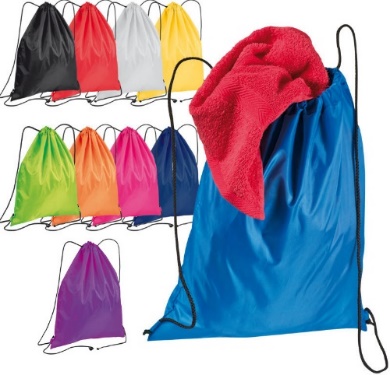 Sportowy składany plecaczek Plecaczek musi posiadać pokrowiec, umożliwiający złożenie i schowanie plecaczka. Plecaczek musi być wyposażony sznurek, który może być zawiązany w pasie. 
Wymiary: 26,5 x 32,5 (+/- 3 cm)
Materiał: Poliester oraz nylon
Sposób znakowania: TC (Termotransfer cyfrowy do 35 cm2) lubTT2 (Termotransfer) lubS1 (Sitodruk)Znakowanie: jednokolorowa grafika w obszarze zadruku. Grafika napis: logo Dzień AGH 
w kolorze srebrny metalik.
Wielkość znakowania: 10 x 200 cm (+/- 0,2 cm)
Różne wzory worków o tematyce dziecięcej w czterech kolorach. 
Ilość: 350 szt. (podzielone równo na 5 kolory, tj. po 70 szt. każdego koloru)Przykładowe worki sportowe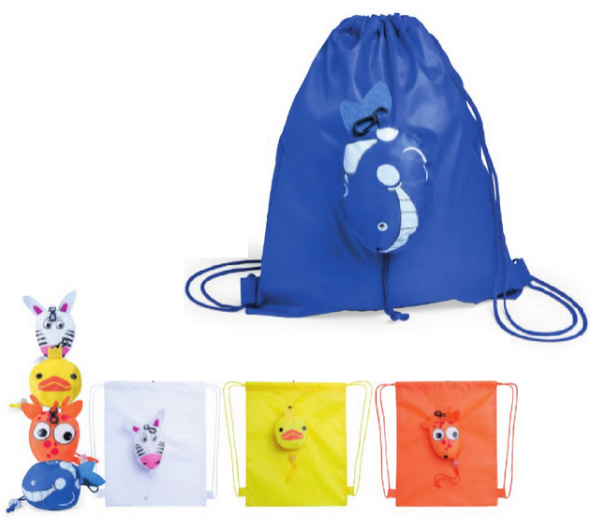 Opaski odblaskowe 
Opaska musi być wykonana z folii odblaskowej PCV ze sprężynującą blaszką w środku, od spodu wykończona czarnym welurem. Od góry zalaminowana odblaskową folią pryzmatycznąWymiar: 34×3 cm (+/- 1,5 cm)
Spód: materiał typu flock w kolorze czarnym
mix kolorów 
Metoda znakowania: sitodruk lub tampondruk.
Znakowanie: logo Dzień AGH w kolorze srebrny metalik 
Ilość: 600 szt. (podzielone równo na 6 różnych kolorów)Przykładowe opaski odblaskowe

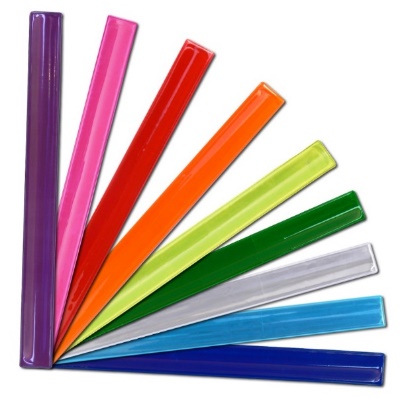 Balony gumowe niemetalizowane w rozmiarze 12" Balony muszą być dostarczone w komplecie z zatyczką i patyczkiem. Znakowanie dwustronne: logo AGH, druga strona: logo Dzień AGH w kolorze srebrny metalik 
Metoda znakowania: sitodruk. Rozmiar: 12”Kolory balonów: biały, żółty, zielony, błękitny, pomarańczowy, czerwony, czarny 
Ilość: 700 szt. (po 100 szt. z każdego w/w koloru) Przykładowe balony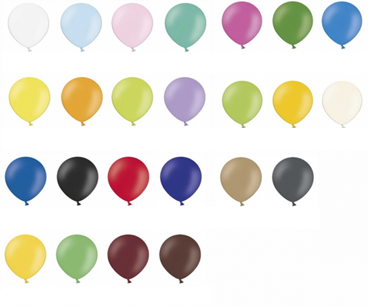 Balony gumowe z diodą ledŚrednica balona: nie większa niż 25 cm. 
Każdy balon musi posiadać  diodę LED wraz "włącznikiem”
Balony muszą posiadać baterie i diody LED w zestawie. 
Materiał: lateks
Czas świecenia: minimum 20 h.
Znakowanie: logo Dzień AGH w kolorze srebrny metalik
Ilość:  120 szt. mix kolorów (min 4 kolory)Przykładowe balony gumowe z diodą LED
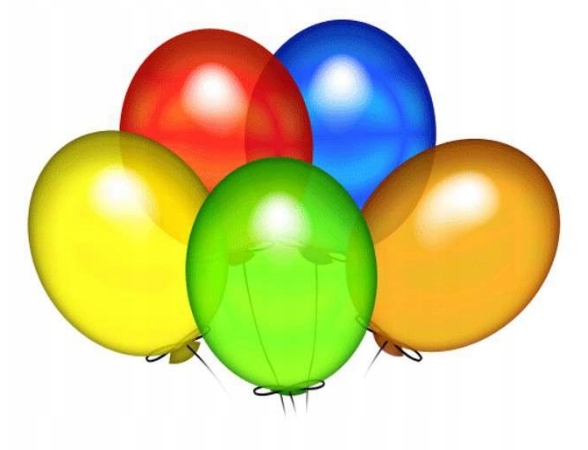 Dmuchana piłka plażowa Dmuchana piłka plażowa wykonana z materiału PCV Średnica: 26 cm  (+/- 2 cm tolerancji)
Obszar znakowania 150 x 60 mm 
Metoda znakowania S lub TF
Kolorystyka: biało-czerwona, biało-zielona, biało-czarna 
Znakowanie: logo Dzień AGH  w kolorze srebrny metalik
Ilość: 270 szt. (po 90 szt. z każdego koloru)Przykładowe piłki plażowe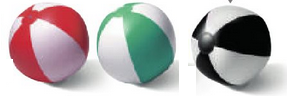 Skakanka z drewnianymi rączkamiSkakanka z drewnianymi rączkami w kształcie główek zwierząt. 
Drewniane rączki mają być malowane w żywe kolory. Minimum 5 różnych rodzajów rączki i „sznurka”.Wymiary: 3,8 x 12,5 x 3 cm (+/- 2 cm)
Materiał: drewno, nylon
Metoda znakowania: tampodruk 10 x 40 mm lub laser na rączce 10 x 40 mm
Znakowanie:  logo Dzień AGH w kolorze srebrny metalik
Ilość: 150 szt. Przykładowe skakanki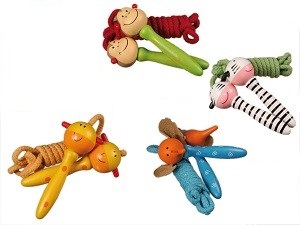 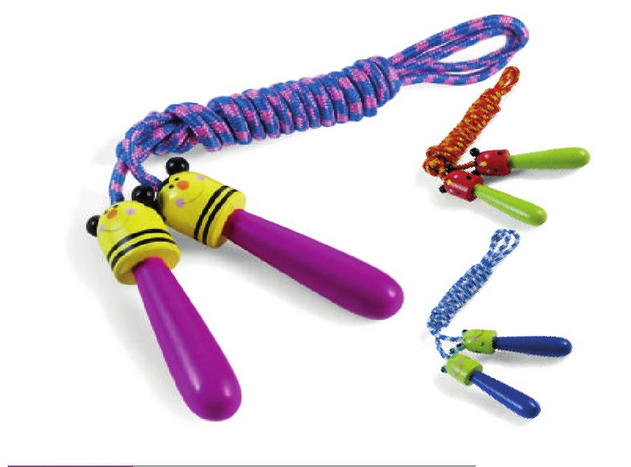 Worek ze sznurkiem do kolorowania Worek ze sznurkiem do kolorowania w zestawie z 5 flamastrami. Worki mają posiadać różne nadruki do kolorowania (min. 3 rodzaje grafik o tematyce dziecięcej).Worek koloru białego
Materiał: non-wovenWymiary: 25 x 30 cm (+/- 2 cm)
Obszar znakowania: 100 x 200 (mm)
Metoda znakowania: TT1,T2,L2 logo Dzień AGH w kolorze srebrny metalik
Ilość: 200 szt.Przykładowy worek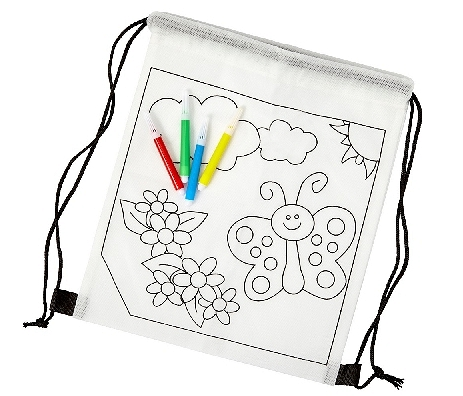 Wachlarz Wachlarz usztywniony, wykonany z przezroczystej oszronionej powierzchni.
Wymiary Φ16 x 25,5 x 0,5 cm
Znakowanie logo Dzień AGH w kolorze srebrny metalik
Rozmiar nadruku: 110 x 80 mm
Ilość: 200 szt. Przykładowy wachlarz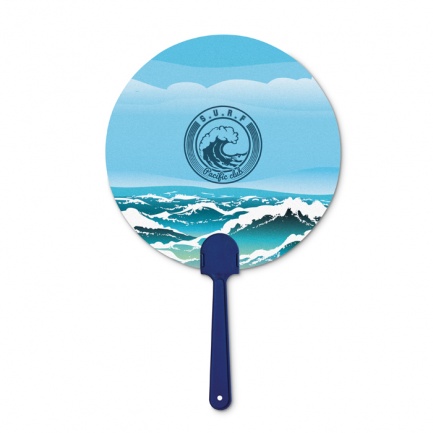 Peleryna przeciwdeszczowa w kulce wraz z karabińczykiemPeleryna przeciwdeszczowa w kolorystycznie dobranej kulce wraz z karabińczykiem.Peleryna w rozmiarach na osobę dorosłą. 
Kulka wykonana z PCV, plastik. Średnica 6,4 x 15,8 cm
Wielkość zadruku 15 x 15 mm, tampodruk Znakowanie na plastikowej kulce: logo Dzień AGH w kolorze srebrny metalik
Ilość: 500 szt. (różnego rodzaju kolorystyka)Przykładowe peleryny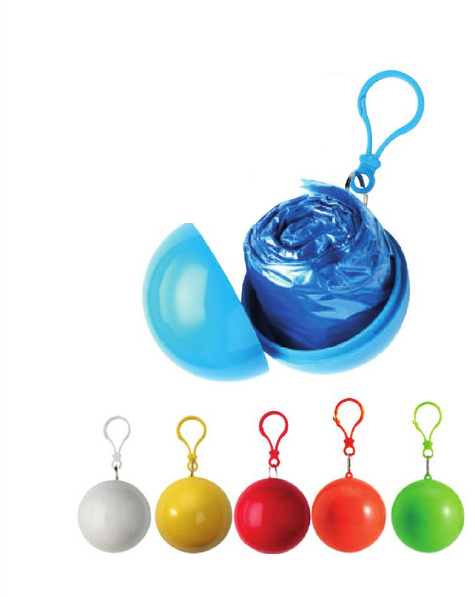 Gra plażowa typu catch&play/złap piłkęGra plażowa – typu catch&play /złap piłkę. 
Wymiary: Ø15X2 CM 
Materiał: plastik  -paletki muszą być wykonane z plastiku i wyposażone w uchwyt, piłeczki muszą być wykonane z plastiku i silikonu wyposażone w przyssawki Metoda znakowania: P2(2),DL(8) 
Pole znakowania: 50x50 mm 
Kolor produktu: pomarańczowy i niebieski.
Waga produktu: 0,057kg (+/- 0,03kg)Znakowanie: logo Dzień AGH w kolorze srebrny metalikIlość: 200 szt. po (100 szt. z każdego koloru)Przykładowa gra typu złap piłkę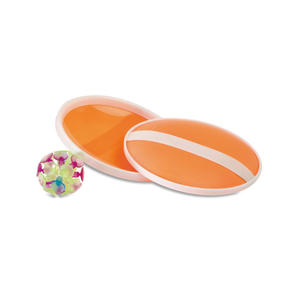 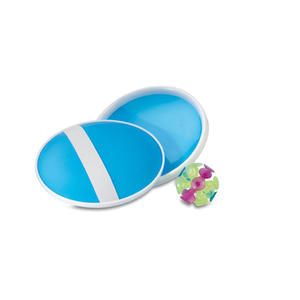 Wykonawca zobowiązany jest dostarczyć zamówiony asortyment na koszt własny.Logo AGH w różnych wersjach (*jpg; *tif; *eps; *pdf) do pobrania ze stronyhttps://www.agh.edu.pl/uczelnia/system-identyfikacji-wizualnej/znak-graficzny-agh/wersje-barwne-znaku/Logo „DZIEŃ AGH” do pobrania w załączniku nr 4 do SIWZ.Lp.Warunki udziału w postępowaniu1Kompetencje lub uprawnienia do prowadzenia określonej działalności zawodowej, o ile wynika to z odrębnych przepisówZamawiający nie opisuje, nie wyznacza szczegółowego warunku w tym zakresie.2Zdolność techniczna lub zawodowaZamawiający nie opisuje, nie wyznacza szczegółowego warunku w tym zakresie.3Sytuacja ekonomiczna lub finansowaZamawiający nie opisuje, nie wyznacza szczegółowego warunku w tym zakresie.1W celu wykazania braku podstaw wykluczenia wykonawcy z postępowania 
o udzielenie zamówienia w okolicznościach, o których mowa w art. 24 ust. 1 pkt. 12-23 ustawy PZP i art. 24 ust. 5 pkt. 1 ustawy PZP, Zamawiający żąda aby Wykonawca złożył wraz z ofertą: aktualne na dzień składania ofert oświadczenie o nie podleganiu wykluczeniu z postępowania na formularzu Jednolitego Europejskiego Dokumentu Zamówienia (zwanym dalej również „JEDZ” lub „jednolitym dokumentem”,  którego edytowalny wzór stanowi załącznik nr 2 do SIWZ. Wzór JEDZ określa rozporządzenie wykonawcze Komisji UE 2016/7 z dnia 5 stycznia 2016 r., ustanawiające standardowy formularz jednolitego europejskiego dokumentu zamówienia (Dz.Urz. UE z 6.1.2016, L 3/16).   Informacje zawarte w oświadczeniu na formularzu jednolitego dokumentu stanowią wstępne potwierdzenie, że wykonawca nie podlega wykluczeniu 
z postępowania oraz spełniania warunku udziału w postępowaniu. Zamawiający utworzył plik ESPD (eJEDZ), który jest zamieszczony na stronie: http://www.dzp.agh.edu.pl/ pod ogłoszeniem o przetargu o sygn.  KC-zp.272-115/20. Uwaga:wykonawca może także skorzystać z narzędzia ESPD lub innych dostępnych narzędzi lub oprogramowania, które umożliwiają wypełnienie JEDZ i utworzenie dokumentu elektronicznego, w szczególności w jednym z następujących formatów:  pdf, .doc lub .docx, (dokumenty w formacie „pdf” zaleca się podpisywać tylko formatem PAdES, pozostałe formaty powinny być podpisane formatem XAdES). W przypadku wspólnego ubiegania się o zamówienie przez wykonawców, JEDZ składa każdy z wykonawców wspólnie ubiegających się o zamówienie. Oświadczenie to ma potwierdzać brak podstaw wykluczenia w zakresie określonym w niniejszej SIWZ, a także spełnianie warunków udziału 
w postępowaniu w zakresie, w którym każdy z wykonawców wykazuje spełnianie warunków udziału w postępowaniu.2Wypełniony i podpisany przez osobę upoważnioną do składania oświadczeń woli w imieniu Wykonawcy formularz ofertowy - zgodnie z załącznikiem nr 1 do SIWZ.3Pełnomocnictwo lub inny dokument, z którego wynika prawo do podpisania oferty oraz innych dokumentów składanych wraz z ofertą, chyba że Zamawiający może je uzyskać w szczególności za pomocą bezpłatnych i ogólnodostępnych baz danych, w szczególności rejestrów publicznych w rozumieniu ustawy z dnia 17 lutego 2005 r. o informatyzacji działalności podmiotów realizujących zadania publiczne (t.j. Dz.U. z 2017 r. poz. 570), a Wykonawca wskazał to wraz ze złożeniem oferty.4Dowód wniesienia wadium 1)odpisu z właściwego rejestru lub z centralnej ewidencji i informacji o działalności gospodarczej, jeżeli odrębne przepisy wymagają wpisu do rejestru lub ewidencji, w celu wykazania braku podstaw do wykluczenia 
w oparciu o art. 24 ust. 5 pkt 1 ustawy Pzp. 2)informacji z Krajowego Rejestru Karnego, w zakresie określonym w art. 24 ust. 1 pkt 13, 14 i 21 ustawy Pzp wystawione nie wcześniej niż przed terminem 6 miesięcy przed upływem terminu składania ofert;3)oświadczenia wykonawcy o braku wydania wobec niego prawomocnego wyroku sądu lub ostatecznej decyzji administracyjnej o zaleganiu z uiszczaniem podatków, opłat lub składek na ubezpieczenia społeczne lub zdrowotne albo -w przypadku wydania takiego wyroku lub decyzji - dokumentów potwierdzających dokonanie płatności tych należności wraz z ewentualnymi odsetkami lub grzywnami lub zawarcie wiążącego porozumienia w sprawie spłat tych należności;4)oświadczenia wykonawcy o braku orzeczenia wobec niego tytułem środka zapobiegawczego zakazu ubiegania się o zamówienia publiczneLp.Wymagany dokument1informacje z odpowiedniego rejestru albo, w przypadku braku takiego rejestru, inny równoważny dokument wydany przez właściwy organ sądowy lub administracyjny kraju, w którym Wykonawca ma siedzibę lub miejsce zamieszkania, lub miejsce zamieszkania ma osoba, której dotyczy informacja albo dokument w zakresie określonym w art. 24 ust. 1 pkt 13, 14 i 21 ustawy, wystawione nie wcześniej niż 6 miesięcy przed upływem terminu składania ofert.2dokument lub dokumenty wystawione w kraju, w którym wykonawca ma siedzibę lub miejsce zamieszkania potwierdzające odpowiednio, że nie otwarto jego likwidacji ani nie ogłoszono upadłości – wystawiony nie wcześniej niż 6 miesięcy przed upływem terminu składania ofert.3Wykonawca mający siedzibę na terytorium Rzeczypospolitej Polskiej, 
w odniesieniu do osoby mającej miejsce zamieszkania poza terytorium Rzeczypospolitej Polskiej, której dotyczy dokument wskazany w ust 7.4.2 (Informacja z Krajowego Rejestru Karnego), składa dokument, o którym mowa w ust. 7.5.1, w zakresie określonym w art. 24 ust. 1 pkt 14 i 21 ustawy PZP. Jeżeli w kraju, w którym miejsce zamieszkania ma osoba, której dokument miał dotyczyć, nie wydaje się takich dokumentów, zastępuje się go dokumentem zawierającym oświadczenie tej osoby złożonym przed notariuszem lub przed organem sądowym, administracyjnym albo organem samorządu zawodowego lub gospodarczego właściwym ze względu na miejsce zamieszkania tej osoby. Terminy określone w ust 7.5.1.1 stosuje się.4Jeżeli w kraju, w którym wykonawca ma siedzibę lub miejsce zamieszkania lub miejsce zamieszkania ma osoba, której dokument dotyczy, nie wydaje się dokumentów, o których mowa powyżej zastępuje się je dokumentem zawierającym odpowiednio oświadczenie wykonawcy, ze wskazaniem osoby albo osób uprawnionych do jego reprezentacji, lub oświadczenie osoby, której dokument miał dotyczyć, złożone przed notariuszem lub przed organem sądowym, administracyjnym albo organem samorządu zawodowego lub gospodarczego właściwym ze względu na siedzibę lub miejsce zamieszkania wykonawcy lub miejsce zamieszkania tej osoby. Nr:Nazwa kryterium:Waga:1Cena60 %2Termin realizacji40 %Nr kryterium:Wzór:1CenaLiczba punktów = ( Cmin/Cof ) * 100 * wagagdzie:- Cmin - najniższa cena spośród wszystkich ofert- Cof -  cena podana w ofercie2Termin realizacjiLiczba punktów = (Tof) * waga gdzie: - Waga – waga kryterium terminu realizacji-Tof – liczba punktów przyznana badanej ofercie zgodnie z poniższymi zasadami:0 pkt – termin realizacji 20 dni25 pkt – termin realizacji 18 dni.50 pkt – termin realizacji 16 dni.100 pkt – termin realizacji 12 dni i mniej.Oferty z terminem realizacji powyżej 20 dni zostaną odrzucone. Oferty z terminem realizacji poniżej 12 dni, również trzymają 100 punktów.